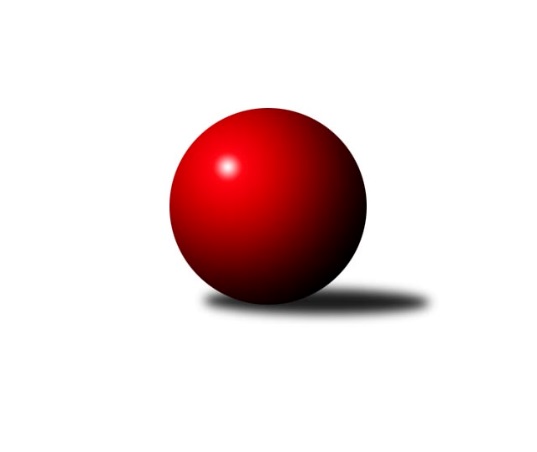 Č.5Ročník 2009/2010	17.10.2009Nejlepšího výkonu v tomto kole: 3339 dosáhlo družstvo: TJ Horní Benešov ˝A˝3. KLM C  2009/2010Výsledky 5. kolaSouhrnný přehled výsledků:SKK Jeseník ˝A˝	- HKK Olomouc ˝A˝	1:7	3011:3157	7.5:16.5	17.10.TJ  Prostějov ˝A˝	- TJ Spartak Přerov ˝B˝	6:2	3082:3030	13.5:10.5	17.10.TJ Rostex Vyškov ˝A˝	- TJ Horní Benešov ˝A˝	3:5	3318:3339	12.5:11.5	17.10.TJ Jiskra Rýmařov ˝A˝	- KK Zábřeh ˝B˝	2:6	3172:3235	9.5:14.5	17.10.TJ  Krnov ˝A˝	- TJ Sokol Michálkovice ˝A˝	5:3	3105:3086	12.0:12.0	17.10.TJ Sokol KARE Luhačovice ˝B˝	- TJ Opava ˝B˝	2:6	3237:3268	9.0:15.0	17.10.Tabulka družstev:	1.	HKK Olomouc ˝A˝	5	5	0	0	33.0 : 7.0 	72.5 : 47.5 	 3242	10	2.	TJ Horní Benešov ˝A˝	5	4	0	1	25.0 : 15.0 	64.5 : 55.5 	 3227	8	3.	KK Zábřeh ˝B˝	5	4	0	1	24.5 : 15.5 	69.0 : 51.0 	 3203	8	4.	TJ Rostex Vyškov ˝A˝	5	3	0	2	25.0 : 15.0 	70.0 : 50.0 	 3278	6	5.	TJ  Krnov ˝A˝	5	3	0	2	21.0 : 19.0 	62.5 : 57.5 	 3125	6	6.	TJ Sokol Michálkovice ˝A˝	5	2	1	2	21.0 : 19.0 	64.5 : 55.5 	 3143	5	7.	TJ  Prostějov ˝A˝	5	2	0	3	19.5 : 20.5 	58.5 : 61.5 	 3084	4	8.	TJ Jiskra Rýmařov ˝A˝	5	1	2	2	19.0 : 21.0 	55.0 : 65.0 	 3124	4	9.	TJ Spartak Přerov ˝B˝	5	2	0	3	17.0 : 23.0 	58.0 : 62.0 	 3146	4	10.	TJ Opava ˝B˝	5	1	1	3	14.0 : 26.0 	53.0 : 67.0 	 3078	3	11.	TJ Sokol KARE Luhačovice ˝B˝	5	1	0	4	13.0 : 27.0 	50.0 : 70.0 	 3119	2	12.	SKK Jeseník ˝A˝	5	0	0	5	8.0 : 32.0 	42.5 : 77.5 	 3106	0Podrobné výsledky kola:	 SKK Jeseník ˝A˝	3011	1:7	3157	HKK Olomouc ˝A˝	Zdeněk Janoud	124 	 105 	 122 	118	469 	 0.5:3.5 	 517 	 125	137 	 122	133	Josef Čapka	Jakub Smejkal	117 	 117 	 135 	126	495 	 1:3 	 536 	 135	136 	 127	138	Jiří Němec	Michal Smejkal	133 	 137 	 120 	134	524 	 2:2 	 537 	 144	120 	 148	125	Jan Tögel	Petr Šulák	149 	 124 	 122 	126	521 	 2:2 	 517 	 119	139 	 116	143	Aleš Čapka	Jiří Vrba	111 	 136 	 122 	125	494 	 2:2 	 499 	 114	134 	 139	112	Marian Hošek	Václav Smejkal	136 	 124 	 133 	115	508 	 0:4 	 551 	 145	137 	 135	134	Radek Havranrozhodčí: Nejlepší výkon utkání: 551 - Radek Havran	 TJ  Prostějov ˝A˝	3082	6:2	3030	TJ Spartak Přerov ˝B˝	Miroslav Plachý	144 	 122 	 122 	122	510 	 1:3 	 517 	 123	132 	 132	130	Milan Kanda	Martin Adámek	134 	 143 	 125 	136	538 	 3:1 	 505 	 129	127 	 127	122	Vladimír Mánek	Jan Pernica	112 	 130 	 116 	125	483 	 2:2 	 489 	 130	105 	 114	140	Vladimír Sedláček	Roman Rolenc	151 	 138 	 124 	123	536 	 2:2 	 520 	 129	130 	 127	134	Jiří Divila st.	Miroslav Znojil	121 	 140 	 121 	130	512 	 2.5:1.5 	 502 	 143	140 	 116	103	Stanislav Beňa st.	Petr Černohous	114 	 135 	 117 	137	503 	 3:1 	 497 	 128	126 	 114	129	Petr Maierrozhodčí: Nejlepší výkon utkání: 538 - Martin Adámek	 TJ Rostex Vyškov ˝A˝	3318	3:5	3339	TJ Horní Benešov ˝A˝	Jiří Trávníček	126 	 145 	 145 	129	545 	 1:3 	 587 	 137	150 	 144	156	Vlastimil Skopalík	Aleš Staněk	143 	 134 	 132 	144	553 	 2.5:1.5 	 550 	 143	146 	 123	138	Miroslav Petřek ml.	Miroslav Němec	138 	 135 	 139 	146	558 	 3:1 	 537 	 136	139 	 121	141	Bohuslav Čuba	Eduard Varga	138 	 146 	 142 	123	549 	 2.5:1.5 	 547 	 147	146 	 132	122	Kamil Kubeša	Petr Pevný	149 	 142 	 157 	135	583 	 1.5:2.5 	 580 	 160	119 	 157	144	Martin Bilíček	Miroslav Němec	146 	 128 	 127 	129	530 	 2:2 	 538 	 132	127 	 142	137	Kamil Kovaříkrozhodčí: Nejlepší výkon utkání: 587 - Vlastimil Skopalík	 TJ Jiskra Rýmařov ˝A˝	3172	2:6	3235	KK Zábřeh ˝B˝	Štěpán Charník	136 	 132 	 121 	125	514 	 1:3 	 527 	 146	136 	 126	119	Roman Weinlich	David Hampl	134 	 144 	 130 	129	537 	 2:2 	 526 	 142	128 	 144	112	Milan Šula	Josef Pilatík	137 	 138 	 133 	134	542 	 2:2 	 549 	 142	130 	 145	132	Tomáš Sádecký	Marek Hampl	138 	 157 	 106 	118	519 	 2:2 	 538 	 131	131 	 126	150	Josef Karafiát *1	Milan Dědáček	130 	 151 	 125 	154	560 	 2:2 	 554 	 154	123 	 138	139	Václav Ondruch	Jaroslav Tezzele	114 	 131 	 121 	134	500 	 0.5:3.5 	 541 	 130	138 	 139	134	Martin Bieberlerozhodčí: střídání: *1 od 69. hodu Martin MarekNejlepší výkon utkání: 560 - Milan Dědáček	 TJ  Krnov ˝A˝	3105	5:3	3086	TJ Sokol Michálkovice ˝A˝	Bedřich Pluhař	130 	 125 	 131 	118	504 	 3:1 	 475 	 115	117 	 123	120	Michal Zych	Petr Vaněk *1	125 	 117 	 140 	128	510 	 1:3 	 555 	 142	133 	 137	143	Petr Řepecký	Václav Eichler	137 	 127 	 116 	120	500 	 1:3 	 539 	 125	138 	 146	130	Josef Linhart	Jiří Jedlička	134 	 144 	 133 	128	539 	 4:0 	 458 	 106	121 	 105	126	Tomáš Rechtoris	Přemysl Žáček	137 	 136 	 130 	146	549 	 2:2 	 542 	 135	144 	 132	131	Josef Jurášek	Vlastimil Kotrla	122 	 128 	 131 	122	503 	 1:3 	 517 	 126	137 	 109	145	Václav Hrejzekrozhodčí: střídání: *1 od 60. hodu Martin KorabaNejlepší výkon utkání: 555 - Petr Řepecký	 TJ Sokol KARE Luhačovice ˝B˝	3237	2:6	3268	TJ Opava ˝B˝	Petr Kudláček	134 	 135 	 149 	127	545 	 1:3 	 564 	 139	153 	 151	121	Milan Jahn	Zdeněk Malaník	115 	 121 	 137 	116	489 	 2:2 	 499 	 122	112 	 120	145	Josef Němec	Alois Valášek	132 	 140 	 127 	116	515 	 0:4 	 533 	 134	151 	 128	120	Rudolf Haim	Jiří Martinů	155 	 140 	 153 	142	590 	 2:2 	 571 	 129	155 	 144	143	Svatopluk Kříž	Vlastimil Červenka	132 	 134 	 134 	160	560 	 2:2 	 538 	 134	135 	 132	137	Petr Schwalbe	Ladislav Daněk	139 	 129 	 130 	140	538 	 2:2 	 563 	 145	164 	 127	127	Pavel Kovalčíkrozhodčí: Nejlepší výkon utkání: 590 - Jiří MartinůPořadí jednotlivců:	jméno hráče	družstvo	celkem	plné	dorážka	chyby	poměr kuž.	Maximum	1.	Petr Pevný 	TJ Rostex Vyškov ˝A˝	564.56	371.7	192.9	2.7	3/3	(609)	2.	Aleš Staněk 	TJ Rostex Vyškov ˝A˝	554.00	374.4	179.6	2.8	3/3	(566)	3.	Radek Havran 	HKK Olomouc ˝A˝	552.63	364.1	188.5	1.9	4/4	(565)	4.	Jiří Němec 	HKK Olomouc ˝A˝	551.38	362.5	188.9	3.1	4/4	(576)	5.	Jiří Vrba 	SKK Jeseník ˝A˝	550.78	366.9	183.9	4.8	3/3	(579)	6.	Kamil Bednář 	TJ Rostex Vyškov ˝A˝	549.50	370.8	178.7	2.5	3/3	(585)	7.	Miroslav Němec 	TJ Rostex Vyškov ˝A˝	549.33	364.7	184.7	4.7	2/3	(585)	8.	Ladislav Janáč 	TJ Jiskra Rýmařov ˝A˝	549.00	374.0	175.0	5.7	3/3	(572)	9.	Jan Tögel 	HKK Olomouc ˝A˝	546.38	359.5	186.9	5.8	4/4	(561)	10.	Vlastimil Skopalík 	TJ Horní Benešov ˝A˝	546.11	359.0	187.1	2.1	3/3	(587)	11.	Josef Pilatík 	TJ Jiskra Rýmařov ˝A˝	544.67	361.9	182.8	4.9	3/3	(619)	12.	Michal Smejkal 	SKK Jeseník ˝A˝	543.00	355.7	187.3	2.8	3/3	(567)	13.	Milan Šula 	KK Zábřeh ˝B˝	542.38	364.1	178.3	3.6	4/4	(595)	14.	Martin Bilíček 	TJ Horní Benešov ˝A˝	541.33	360.3	181.0	4.3	3/3	(580)	15.	Jiří Trávníček 	TJ Rostex Vyškov ˝A˝	541.22	358.1	183.1	3.1	3/3	(578)	16.	Kamil Kubeša 	TJ Horní Benešov ˝A˝	541.11	357.1	184.0	3.6	3/3	(576)	17.	Jiří Jedlička 	TJ  Krnov ˝A˝	540.00	364.1	175.9	4.4	4/4	(550)	18.	Martin Adámek 	TJ  Prostějov ˝A˝	539.44	360.3	179.1	3.0	3/3	(550)	19.	Tomáš Sádecký 	KK Zábřeh ˝B˝	539.33	361.0	178.3	4.2	3/4	(558)	20.	Eduard Varga 	TJ Rostex Vyškov ˝A˝	539.11	369.7	169.4	4.8	3/3	(572)	21.	Milan Kanda 	TJ Spartak Přerov ˝B˝	538.00	357.7	180.3	3.8	3/3	(601)	22.	Václav Eichler 	TJ  Krnov ˝A˝	538.00	359.6	178.4	5.3	4/4	(545)	23.	Václav Ondruch 	KK Zábřeh ˝B˝	537.25	360.8	176.5	3.6	4/4	(569)	24.	Martin Bieberle 	KK Zábřeh ˝B˝	536.75	355.5	181.3	5.0	4/4	(559)	25.	Jiří Martinů 	TJ Sokol KARE Luhačovice ˝B˝	535.63	355.1	180.5	4.0	4/4	(590)	26.	Petr Řepecký 	TJ Sokol Michálkovice ˝A˝	535.13	357.1	178.0	3.4	4/4	(562)	27.	Bohuslav Čuba 	TJ Horní Benešov ˝A˝	535.11	351.6	183.6	4.1	3/3	(552)	28.	Vladimír Mánek 	TJ Spartak Přerov ˝B˝	534.56	369.7	164.9	2.6	3/3	(559)	29.	Josef Linhart 	TJ Sokol Michálkovice ˝A˝	534.25	357.8	176.5	4.0	4/4	(541)	30.	Pavel Kovalčík 	TJ Opava ˝B˝	534.13	364.1	170.0	5.8	4/4	(563)	31.	Kamil Kovařík 	TJ Horní Benešov ˝A˝	533.78	371.9	161.9	3.8	3/3	(549)	32.	Michal Zych 	TJ Sokol Michálkovice ˝A˝	533.00	350.1	182.9	6.0	4/4	(599)	33.	Josef Jurášek 	TJ Sokol Michálkovice ˝A˝	533.00	363.3	169.7	7.0	3/4	(542)	34.	Roman Weinlich 	KK Zábřeh ˝B˝	531.63	363.6	168.0	3.6	4/4	(572)	35.	Přemysl Žáček 	TJ  Krnov ˝A˝	530.75	356.8	174.0	3.8	4/4	(553)	36.	Marian Hošek 	HKK Olomouc ˝A˝	530.50	354.0	176.5	3.5	4/4	(544)	37.	Aleš Čapka 	HKK Olomouc ˝A˝	530.50	368.0	162.5	5.7	3/4	(550)	38.	Svatopluk Kříž 	TJ Opava ˝B˝	529.50	350.8	178.8	4.1	4/4	(571)	39.	Miroslav Petřek  ml.	TJ Horní Benešov ˝A˝	529.44	346.9	182.6	4.0	3/3	(550)	40.	Josef Čapka 	HKK Olomouc ˝A˝	528.88	354.1	174.8	5.1	4/4	(570)	41.	Petr Kudláček 	TJ Sokol KARE Luhačovice ˝B˝	528.50	362.0	166.5	7.5	4/4	(554)	42.	Petr Maier 	TJ Spartak Přerov ˝B˝	528.00	362.7	165.3	4.3	2/3	(564)	43.	David Hampl 	TJ Jiskra Rýmařov ˝A˝	527.33	356.0	171.3	9.0	3/3	(553)	44.	Petr Černohous 	TJ  Prostějov ˝A˝	526.78	347.2	179.6	5.0	3/3	(564)	45.	Jiří Divila ml. 	TJ Spartak Přerov ˝B˝	526.50	343.0	183.5	7.5	2/3	(567)	46.	Ladislav Daněk 	TJ Sokol KARE Luhačovice ˝B˝	525.13	360.6	164.5	6.6	4/4	(577)	47.	Miroslav Znojil 	TJ  Prostějov ˝A˝	522.44	350.2	172.2	6.1	3/3	(539)	48.	Václav Hrejzek 	TJ Sokol Michálkovice ˝A˝	521.50	353.3	168.3	7.3	4/4	(532)	49.	Vladimír Sedláček 	TJ Spartak Přerov ˝B˝	519.67	353.2	166.5	8.0	3/3	(551)	50.	Stanislav Beňa  st.	TJ Spartak Přerov ˝B˝	516.00	356.8	159.3	7.5	2/3	(530)	51.	Jiří Fárek 	SKK Jeseník ˝A˝	516.00	360.0	156.0	8.0	2/3	(526)	52.	Jaroslav Tezzele 	TJ Jiskra Rýmařov ˝A˝	514.22	354.7	159.6	6.1	3/3	(538)	53.	Marek Veselý 	TJ Jiskra Rýmařov ˝A˝	513.50	362.3	151.3	8.3	2/3	(546)	54.	Václav Smejkal 	SKK Jeseník ˝A˝	513.11	366.6	146.6	6.1	3/3	(550)	55.	Jiří Divila st. 	TJ Spartak Přerov ˝B˝	513.00	353.0	160.0	6.0	2/3	(520)	56.	Zdeněk Malaník 	TJ Sokol KARE Luhačovice ˝B˝	512.50	354.3	158.3	7.3	4/4	(532)	57.	Milan Jahn 	TJ Opava ˝B˝	511.75	337.5	174.3	5.8	4/4	(564)	58.	Josef Karafiát 	KK Zábřeh ˝B˝	511.00	351.0	160.0	6.3	3/4	(525)	59.	Rudolf Haim 	TJ Opava ˝B˝	510.25	350.6	159.6	5.8	4/4	(544)	60.	Roman Rolenc 	TJ  Prostějov ˝A˝	509.11	343.0	166.1	5.3	3/3	(536)	61.	Petr Šulák 	SKK Jeseník ˝A˝	508.75	341.0	167.8	4.8	2/3	(521)	62.	Vlastimil Kotrla 	TJ  Krnov ˝A˝	508.00	345.1	162.9	8.0	4/4	(523)	63.	Jakub Smejkal 	SKK Jeseník ˝A˝	506.11	343.4	162.7	5.7	3/3	(554)	64.	Tomáš Rechtoris 	TJ Sokol Michálkovice ˝A˝	501.25	353.5	147.8	9.4	4/4	(528)	65.	Josef Němec 	TJ Opava ˝B˝	500.25	345.0	155.3	6.6	4/4	(536)	66.	Štěpán Charník 	TJ Jiskra Rýmařov ˝A˝	500.00	356.5	143.5	11.5	2/3	(514)	67.	Miroslav Plachý 	TJ  Prostějov ˝A˝	497.00	353.2	143.8	9.0	3/3	(510)	68.	Josef Jurda 	TJ  Prostějov ˝A˝	492.50	343.0	149.5	9.0	2/3	(494)	69.	Petr Schwalbe 	TJ Opava ˝B˝	489.00	341.8	147.3	10.4	4/4	(538)	70.	Jan Pernica 	TJ  Prostějov ˝A˝	488.67	338.0	150.7	9.8	2/3	(512)	71.	Marek Hampl 	TJ Jiskra Rýmařov ˝A˝	485.67	340.8	144.9	9.0	3/3	(535)	72.	Zdeněk Janoud 	SKK Jeseník ˝A˝	481.75	335.8	146.0	8.8	2/3	(489)	73.	Martin Koraba 	TJ  Krnov ˝A˝	477.33	337.3	140.0	9.7	3/4	(493)		Milan Dědáček 	TJ Jiskra Rýmařov ˝A˝	573.50	382.0	191.5	1.5	1/3	(587)		Bedřich Pluhař 	TJ  Krnov ˝A˝	551.50	350.8	200.8	4.3	2/4	(584)		Vlastimil Červenka 	TJ Sokol KARE Luhačovice ˝B˝	543.00	354.5	188.5	3.0	2/4	(570)		Jiří Kropáč 	HKK Olomouc ˝A˝	540.50	370.5	170.0	3.5	2/4	(544)		Miloslav Slouka 	TJ Jiskra Rýmařov ˝A˝	540.00	362.0	178.0	1.0	1/3	(540)		Daniel Dudek 	TJ Sokol Michálkovice ˝A˝	535.00	352.0	183.0	2.0	1/4	(535)		Michal Weinlich 	KK Zábřeh ˝B˝	532.00	360.5	171.5	4.5	2/4	(540)		Pavel Hendrych 	TJ Opava ˝B˝	532.00	372.0	160.0	4.0	1/4	(532)		Alois Valášek 	TJ Sokol KARE Luhačovice ˝B˝	527.50	349.0	178.5	4.5	1/4	(540)		Vojtěch Venclík 	TJ Spartak Přerov ˝B˝	525.50	363.0	162.5	6.0	1/3	(530)		Petr Jurášek 	TJ Sokol Michálkovice ˝A˝	525.00	345.0	180.0	5.0	1/4	(525)		Zdeněk Machala 	TJ Rostex Vyškov ˝A˝	520.00	356.0	164.0	7.0	1/3	(520)		Jakub Pleban 	TJ Spartak Přerov ˝B˝	513.50	349.5	164.0	5.0	1/3	(532)		František Vícha 	TJ  Krnov ˝A˝	512.00	353.0	159.0	17.0	1/4	(512)		Rostislav  Cundrla 	SKK Jeseník ˝A˝	499.00	341.5	157.5	6.5	1/3	(500)		Jiří Konečný 	TJ Sokol KARE Luhačovice ˝B˝	489.50	343.0	146.5	12.0	2/4	(527)		Petr  Šulák ml. 	SKK Jeseník ˝A˝	488.00	326.0	162.0	6.0	1/3	(488)		Petr Vaněk 	TJ  Krnov ˝A˝	481.00	330.0	151.0	9.0	1/4	(481)		Milan Žáček 	TJ Sokol KARE Luhačovice ˝B˝	477.00	350.0	127.0	12.0	1/4	(477)Sportovně technické informace:Starty náhradníků:registrační číslo	jméno a příjmení 	datum startu 	družstvo	číslo startu
Hráči dopsaní na soupisku:registrační číslo	jméno a příjmení 	datum startu 	družstvo	Program dalšího kola:6. kolo24.10.2009	so	9:00	HKK Olomouc ˝A˝ - TJ Opava ˝B˝	24.10.2009	so	9:00	TJ Sokol Michálkovice ˝A˝ - TJ Sokol KARE Luhačovice ˝B˝	24.10.2009	so	9:00	TJ Spartak Přerov ˝B˝ - TJ Rostex Vyškov ˝A˝	24.10.2009	so	9:00	SKK Jeseník ˝A˝ - TJ  Prostějov ˝A˝	24.10.2009	so	10:00	TJ Horní Benešov ˝A˝ - TJ Jiskra Rýmařov ˝A˝	24.10.2009	so	16:30	KK Zábřeh ˝B˝ - TJ  Krnov ˝A˝	Nejlepší šestka kola - absolutněNejlepší šestka kola - absolutněNejlepší šestka kola - absolutněNejlepší šestka kola - absolutněNejlepší šestka kola - dle průměru kuželenNejlepší šestka kola - dle průměru kuželenNejlepší šestka kola - dle průměru kuželenNejlepší šestka kola - dle průměru kuželenNejlepší šestka kola - dle průměru kuželenPočetJménoNázev týmuVýkonPočetJménoNázev týmuPrůměr (%)Výkon1xJiří MartinůLuhačovice B5902xRadek HavranOlomouc˝A˝108.285512xVlastimil SkopalíkHor.Beneš.A5871xJiří MartinůLuhačovice B107.825902xPetr PevnýVyškov A5833xVlastimil SkopalíkHor.Beneš.A107.275871xMartin BilíčekHor.Beneš.A5803xPetr PevnýVyškov A106.545831xSvatopluk KřížTJ Opava B5711xMartin BilíčekHor.Beneš.A105.995801xMilan JahnTJ Opava B5641xPetr ŘepeckýMichálkovice A105.79555